EDUCACIÓN FÍSICA 6º EPXa queda menos... Que tal estas vacacións? Moi diferentes, non? Espero que o pasásedes  moi ben en familia, aínda que tocase “QUEDARNOS  NA CASA”   .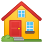 Continuamos coas nosas clases de educación física, con moitas ganas e con enerxías renovadas.	Podedes seguir as tarefas, pola páxina web do colexio, ou por Classroom (mandándome un e-mail ou co código: eh4lwpj)	Tes que entregar as tarefas de clase, no horario establecido.MARTES 14 /04/2020 (agora, temos as dúas sesións os martes)Comezamos quentando cun pouco de baile (5min), e continuamos facendo uns bolos con material reciclado, sen deixar atrás a parte de alimentación.UN POUCO DE BAILEPreparados, listo... preme aquí: JUST DANCE (5min)(botón dereito do rato e darlle a “abrir  hipervínculo”)	Tendes que mandar unha foto por classroom código: eh4lwpj ou por mail  	XOGOS CON MATERIAL RECICLADO con -- Bolos; Imos elaborar uns bolos ou birlos, podedes facelos con botellas cun pouco de area, lentellas, auga... ata a metade, (como o  exemplo que tedes na ligazón ou dalgunha outra forma) e unha pelota pequena. Tamén podedes sorprenderme con algún outro xogo de material reciclado. https://www.youtube.com/watch?v=rBfrqpN6BZ4Imos xogar aos bolos ou birlos; podedes xogar coa familia e ver quen tira máis bolos lanzando 3 veces por persoa, ou xogar de forma individual, de forma que teño que tentar tirar todos os bolos no menor de tiros posibles.Mandade unha foto por classroom código: eh4lwpj ou a raquelrqr@gmail.com  (Poñer o curso e nome no asunto do correo) Data de entrega: Martes 15/04/2020 ata as 17:00h.TAREFA DO PROGRAMA “ ALIMÉNTATE BEN” 	Xa coñecemos a pirámide de alimentación , déixovos as ligazóns, por se tedes algunha dúbida;https://www.youtube.com/watch?v=4MEfZRGHefwhttps://www.youtube.com/watch?v=9n2NIzbu1bg&t=35s Agora tócanos saber se estamos a comer ben:TAREFA SEMANAL1.	Apunta os alimentos que comes durante un día completo.2.	Pon cada alimento na columna que corresponda, en función do nivel da pirámide á que corresponda.3.	Crees que che estas alimentando correctamente?Tes toda a semana para facelo (data límite 17/04/2020 as 17:00h) e mandalo por Classroom, código: eh4lwpj ou mail raquelrqr@gmail.comUN RETO COOPERATIVO RELACIONADO COS XOGOS OLÍMPICOS ESTÁ POR CHEGAR...ESTARÁ NAS NOTICIAS DA WEB.NOME E APELIDOS;CURSO; 6ºEPNOME E APELIDOS;CURSO; 6ºEPNOME E APELIDOS;CURSO; 6ºEPNOME E APELIDOS;CURSO; 6ºEPNOME E APELIDOS;CURSO; 6ºEPGRAXAS MALAS(bolos,  chuches...)PROTEÍNAS(Peixe, carne e ovos)CALCIO E PROTEÍNAS(Lácteos)VITAMINAS, MINERAIS E FIBRA(Froitas e verduras)HIDRATOS DE CARBONO(Cereais, pan, pasta, arroz, patacas...)